РАСПОРЯЖЕНИЕ № 138  гп. Виллози                                          	                                  от  « 22 » сентября   2020 г.О проведении обучениясреди неработающего населенияВиллозского городского поселенияМерам пожарной безопасности» В связи с планом КЧС и ПБ Виллозского городского поселения на 2020 год, руководствуясь Положением об администрации: РАСПОРЯЖАЮСЬ:1. Утвердить план обучения неработающего населения Виллозского городского поселения, согласно Приложению №12. Назначить ответственным за проведение обучения мерам пожарной безопасности, начальника организационно-технического отдела администрации Виллозского городского поселения, Костякову Е.А.3. Костяковой Е.А. оповестить неработающее население о дате, времени и месте проведения обучения:гп. Виллози (Дом Культуры)  - 30 сентября 2020 г в 12.00д. Малое Карлино (Дом Культуры) – 30 сентября 2020 г в 13.30
5. Настоящее распоряжение вступает в силу с момента его подписания
6. Контроль за исполнением настоящего Распоряжения оставляю за собой. Глава  администрацииВиллозского городского поселения                                                              С.В. АндрееваС Распоряжением ознакомлены:Костякова Е.А.    ____________________Приложение №1К Распоряжению От 22.09.2020 г. №138 ПЛАНОБУЧЕНИЯ НЕРАБОТАЮЩЕГО НАСЕЛЕНИЯ
МЕРАМ ПОЖАРНОЙ БЕЗОПАСНОСТИТематический план группового обучения населения
мерам пожарной безопасности по месту жительстваТема 1. Вводная.	Пожарная опасность - проблема человечества -5 мин.Тема 2. Пожары от электрических сетей и электрооборудования, их профилактика - 5 мин.Тема 3. Пожары от печного отопления, их профилактика - 5 мин.Тема 4. Пожарная опасность керосиновых приборов - 5 мин.Тема 5. Дети - виновники пожаров - 5 мин.Тема 6. Неосторожное обращение с огнем - причина пожара - 5 мин.Тема 7. Пожары при проведении Новогодних мероприятий, их профилактика -3 мин.Тема 8.	Пожарная	безопасность при	пользовании бытовыми газовымиприборами - 5 мин.Тема 9. Пожарная опасность предметов бытовой химии - 5 мин.Тема 10. Противопожарные требования при застройке сельских населенных мест. Содержание подвалов и других вспомогательных помещений - 5 мин.Тема 11. Меры пожарной безопасности при проведении ремонтных и строительных работ -10 мин.Тема 12. Действия в случае возникновения пожара -10 мин.Примечание:Темы 1,2,5,6,7,9,12 рассматриваются для всех групп обучающихся,Темы 3,4,8 рассматриваются только для населения, пользующегося печами, газовыми и керосиновыми приборами.Тема 10 рассматривается для населения, занимающегося строительством или ремонтом дома (квартиры).Тема 9 используется для ответа на вопросы.Итого: обязательных - 35 мин, по выбору - 25 минут.I этап - организационныйСоставляется план организации обучения; составляются списки обучаемых, анализируются пожары и ЧС, происшедшие за последние годы в населенных пунктах, информируется население о проведении обучения.II этап - проведение обучения населенияПоследовательность обучения населения определяется графиками (приложение № 1), составляемыми организаторами обучения совместно с инструкторами отдела надзорной деятельности. Обучение населения в первую очередь необходимо организовать в тех жилых районах, где наиболее часто происходят пожары.Особое внимание при обучении и инструктаже необходимо уделять лицам, склонным к злоупотреблению спиртными напитками, одиноким, престарелым, семьям, в которых дети остаются без присмотра. К проведению работы с указанной категорией граждан необходимо привлекать участковых инспекторов милиции.Инструктор должен так строить занятия с населением, чтобы оно проходило в форме непринужденной беседы и в порядке ответов на вопросы.Если при посещении квартиры, общежития или индивидуального дома обнаруживаются нарушения правил пожарной безопасности, то на это необходимо обратить внимание проживающих, рассказать о последствиях, к которым может привести то или иное нарушение, убедить людей принять немедленные меры к устранению нарушений.Присутствующие на беседе должны быть зарегистрированы в журнале учета обучения населения (приложение № 2). Всех отсутствующих необходимо обязательно учесть для того, чтобы в последующем дополнительно проводить с ними инструктивные беседы.Учитывая это, каждый общественный инструктор должен иметь в своей рабочей папке следующие материалы:копия постановления (выписка из него) администрации о проведении обучения населения мерам пожарной безопасности;правила пожарной безопасности в Российской Федерации (ППБ-01-03);программа обучения населения мерам пожарной безопасности;журнал учета обучения населения мерам пожарной безопасности;методические рекомендации по обучению населения мерам пожарной безопасности;примерные тексты различных бесед;перечень характерных для жилых домов пожаров (рекомендуемся периодически обновлять через организаторов обучения или местные органы государственного пожарного надзора);фотографии последствий пожаров, возникших из-за нарушения основных ППБ с пояснительными текстами;набор плакатов по правилам пожарной безопасности в быту;агитационные материалы (открытки, буклеты, памятки для населения и т.п.) которые после проведения занятий по желанию жильцов оставляют в квартире (доме). В процессе обучения могут быть использованы также кино и видеофильмы,Обучение населения по месту жительства целесообразно сопровождать широкой пропагандой мер пожарной безопасности (тематические вечера, выступления; работников пожарной охраны, проведение викторин в школах, показ пожарной техники и т.д.).Всю указанную работу необходимо проводить в тесном сотрудничестве и взаимодействии с работниками пожарной охраны.Примерная программапроведения обучения мерам пожарной безопасностиЦель проведения.Обучить жильцов правилам пожарной безопасности в домах, ознакомить их с основными причинами возникновения пожаров в жилом секторе, мерами предупреждения, правилами вызова пожарной охраны и действиям при пожаре предупредить об опасности воздействия высоких температур, продуктов горения, опасности паники.Основные причины возникновения пожаров в жилых домах.Неосторожное обращение с огнем (курение, разведение костров, применение свечей,спичек при посещении кладовых, подвальных и чердачных помещений). Детская шалость с огнем. Использование факелов и паяльных ламп для отогрева замороженных труб центрального отопления. Неисправность и неправильная эксплуатация электроприборов, печного отопления. Пожары, связанные с применением предметов бытовой химии и аэрозольных препаратов.Бенгальские огни, хлопушки, электрогирлянды - основные причины пожаров во время проведения новогодних праздников.Предупреждение пожаров.Правила применения открытого огня. Меры предосторожности при курении. Недопустимость разведения костров в летний период вблизи строений, высыпания золы и шлака около построек, запрещение применения керосина и бензина для разжигания печей, пользования неисправными печами, перекала печей, сушки дров, одежды, других горючих материалов на печах и возле них. Недопустимость эксплуатации печей, имеющих трещины, неисправные дверцы, недостаточные разделки и отступки. Опасность топки углем, коксом или газом печей, не приспособленных для этих целей. Правила эксплуатации бытовых электроприборов, керогазов, керосинок. Меры предосторожности при применении бытовых осветительных и электронагревательных приборов и осветительных сетей. Сущность явлений короткого замыкания, перегрузки и большого переходного сопротивления. Правила пользования приборами бытового газа. Меры предосторожности при применении предметов бытовой химии и аэрозольных препаратов. Предупреждение пожаров от разрядов статического электричества. Противопожарный режим в надворных постройках и жилых домах. Меры пожарной безопасности во время проведения Новогодних праздников (применение: бенгальского огня, хлопушек, электрогирлянд). Воспитание у детей навыков осторожного обращения с огнем. Ответственность граждан за пожарную безопасность жилого сектора.Порядок содержания территорий, чердачных и подвальных помещений.Недопустимость возведения сараев, гаражей, строительство тамбуров, террас и других построек в противопожарных разрывах. Запрещение устройства в лестничных клетках, коридорах, подвалах и на	чердаках кладовых и чуланов, хранениелегковоспламеняющихся и горючих жидкостей. Правила посещения подвальных и чердачных помещений. Содержание в постоянной готовности путей эвакуации.Недопустимость загромождения проездов, дворовых территорий и разрывов между строениями, подъездов к источникам противопожарного водоснабжения, запасным эвакуационным выводам и наружным пожарным лестницам.Запрещение хранения в гаражах горюче-смазочных материалов сверх установленных норм, нарушения противопожарного режима, применения открытого огня.Специфические особенности противопожарной защиты жилых домов повышенной этажности.Необходимость знания жильцами особенностей противопожарной защиты высотных домов.Назначение незадымляемых лестничных клеток. Конструктивные решения дверей, поэтажных тамбуров и лифтовых холлов. Устройство переходов по балконам и подножиям в квартиры смежной секции. Назначение эвакуационных люков на балконах верхних этажей. Системы дымоудаления и подпора воздуха.Порядок пуска насосов-повысителей. Приведение в действие системы дымоудаления, назначение датчиков автоматического извещения о пожарах в жилых домах.Вызов пожарной охраны и действия граждан в случае возникновения пожара.Средства связи, имеющиеся в жилом доме, места расположения ближайших телефонных аппаратов, порядок вызова пожарной помощи по телефону 112 (с мобильного телефона), звуковым сигналом или посылкой нарочного. Встреча пожарных подразделений. Тушение пожара (применение внутренних пожарных кранов, огнетушителей, воды, плотного покрывала (кошмы, песка и т.п.)).Эвакуация людей и имущества - правила поведения граждан, застигнутых пожаром (предотвращение паники и неправильной эвакуации, меры предосторожности от поражения электрическим током, отравления дымом, оказание первой помощи пострадавшим).ЖурналУчета обучения населения мерам пожарной безопасности поместу жительстваинструктор по обучению населения(Ф.И.О.)По участку	(наименование городского (сельского) поселения, жилищной компании)Начат	ОконченОбучено правилам пожарной безопасности	человек«	»	20	г. Инструктор	(подпись)Обучение правилам пожарной безопасности подтверждаю:(подпись)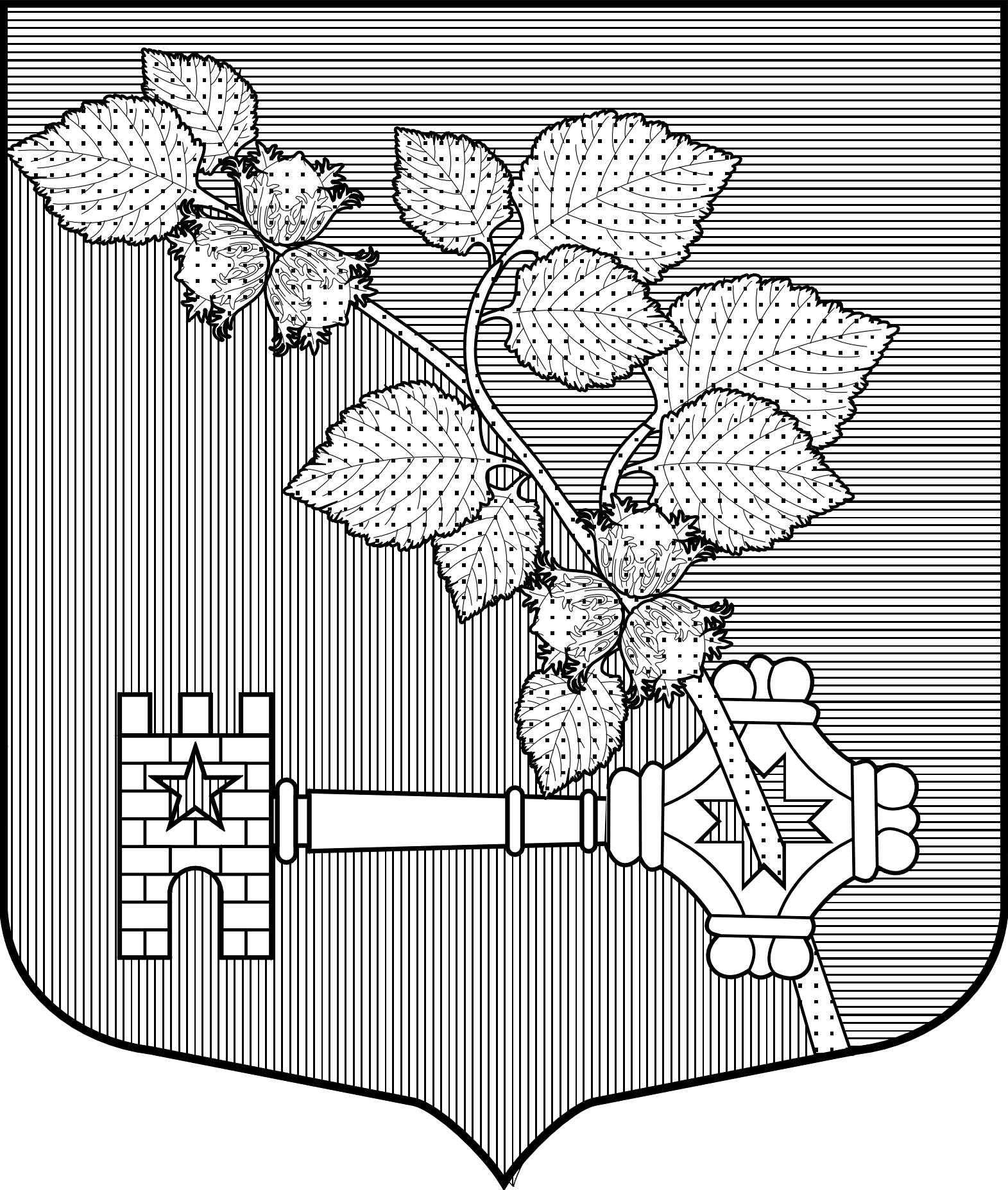 
АДМИНИСТРАЦИЯВиллозского городского поселенияЛомоносовского района№ Дома (квартиры)Ф.И.О.Дата обучения (инструктажа) владельца дома (квартиры)Подпись владельца дома (квартиры)